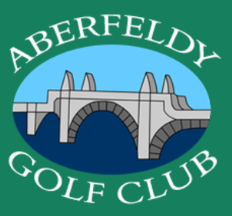 Please complete and return to: Caroline Henderson, Membership Secretary, Aberfeldy Golf Club,16 Rannoch Rd, Aberfeldy.PH15 2BUTel: 07909668499    Email: caroline.willie@btopenworld.comBACS payment: Sort Code: 83-15-09 Acc: 00100094 (Include name as reference).Taybridge Rd. Aberfeldy. PH15 2BH.           www.aberfeldy-golfclub.co.ukEmail: aberfeldygolfclub@outlook.com       Tel: 01887 820535Taybridge Rd. Aberfeldy. PH15 2BH.           www.aberfeldy-golfclub.co.ukEmail: aberfeldygolfclub@outlook.com       Tel: 01887 820535Taybridge Rd. Aberfeldy. PH15 2BH.           www.aberfeldy-golfclub.co.ukEmail: aberfeldygolfclub@outlook.com       Tel: 01887 820535Taybridge Rd. Aberfeldy. PH15 2BH.           www.aberfeldy-golfclub.co.ukEmail: aberfeldygolfclub@outlook.com       Tel: 01887 820535Membership Application Form 2024Membership Application Form 2024Membership Application Form 2024Membership Application Form 2024Name:Name:Name:Name:Date of Birth: Date of Birth: Date of Birth: Date of Birth: Address: Address: Address: Address: E-Mail: E-Mail: E-Mail: E-Mail: Contact Tel: Contact Tel: Contact Tel: Contact Tel: Current/Previous Club: Current/Previous Club: Current/Previous Club: Current/Previous Club: Handicap (if applicable): Handicap (if applicable): Handicap (if applicable): Handicap (if applicable): Scottish Golf ID (CDH) Number: Scottish Golf ID (CDH) Number: Scottish Golf ID (CDH) Number: Scottish Golf ID (CDH) Number: Date:Signature:Signature:Signature:Category Category Subscription Tick appropriate category Full Adult  Full Adult  Full access to course & all competitions £280.00 Country (50 miles from Aberfeldy)Country (50 miles from Aberfeldy)Full access to course & competitions £180.00 Over 80 at 1/4/24 Over 80 at 1/4/24 Full access to course & competitions£200.00 Young Adult (under 25- 1/4/24) Young Adult (under 25- 1/4/24) Full access to course & competitions£150.00 Student & Training (16-25) Student & Training (16-25) Full access to course & competitions£100.00 Junior (under 16 -1/4/24) Junior (under 16 -1/4/24) Anytime avoiding club competitions£30.00 Non-Competitive AdultNon-Competitive AdultNo Competitions or Voting rights£180.00Social Membership Social Membership No playing or voting rights£20.00 